Данные о работеНазвание игры: «Давай проверим»(«Ойдо эскертом»)Учебный предмет:  Удмуртский языкВозраст участников: 4-5 классКраткая аннотация игры: Дидактические игры-упражнения «Давай проверим» предназначены для уроков удмуртского языка. При помощи шаблонов сервиса LearningApps.org - сервис Web 2.0, созданы 4 вида упражнений: Сортировка картинок- «Домашние животные» (Гурт пудо-животъёс»)Ввод текста – «Моя семья» («Мынам семьяе»)Найти пару- Цветущий луг («Сяськао луд») Простой порядок – Расположи по порядку числа («Пукты шонер числоосты»)Данные игры-упражнения составлены соответственно разделам используемого для изучения удмуртского  языка учебника «Ӟеч-а, бур-а, удмурт кыл!» («Здравствуй, удмуртский язык!»). Авторы комплекса — сотрудники Научно-исследовательского института национального образования Удмуртской Республики Н. П. Боталова, Б. Е. Боталов, Н. А. Главатских, Е. В. Перевозчикова, Е. В. Фазлеева.     Их  можно использовать как  упражнения  для контроля  знаний  и как интерактивный учебный плакат по изучаемой теме предмета.Дидактические задачи:Заинтересовать обучающихся новым для них  предметом;Закрепить полученные знания; Вспомнить слова  не только на слух, но и как правильно написать, какие особенности есть у удмуртского алфавита. Развивать зрительное восприятие.На основе данных игр способствовать созданию учениками  своих приложенийИгровые задачи:закреплять умение группировать и классифицировать предметы, используя игровые упражнения.Использовать для организации соревновательного момента, как между отдельными учащимися так и группами учащихся .Планируемые результаты, универсальные учебные действия (УУД):Предметные УУД-Называть и соотносить значение слов с изображением-Осознавать понятия цветов, домашних животных, чисел-Читать вслух слова, понимать прочитанное, услышанное.Личностные- формированиие самооценки, включая осознание своих возможностей в учении, способности адекватно судить о причинах своего успеха/неуспеха в учении; умение видеть свои достоинства и недостатки, уважать себя и верить в успех- формирование познавательных интересов и мотивов, направленных на изучение другого языка- формирование уважительного отношения к иному мнению, истории и культуре других народов, выработка умения терпимо относиться к людям иной национальной принадлежности; -Осознавать неполноту знаний и проявлять интерес к новому.-Осознание значимости полученных знанийМетапредметныеРегулятивные УУД-Корректировать свою работу по ходу выполнения задания-Оценивать результаты собственной деятельностиКоммуникативные УУД-Слушать и понимать других и быть готовым изменить свою точку зрения - Высказывать свою точку зрения и пытаться её обосновать, приводя аргументы.Познавательные УУД:-приобретать и осуществлять практические навыки и умения при работе с компьютерными программами- развивать критическое мышление, уметь оценивать результаты деятельности- ставить и формулировать проблемы- развивать фантазию, воображение, памятьВид игры: закрепляющая и развивающая Инструкция для проведения игры:Расставить по порядку. Требуется расположить таблички в правильном порядке, перетаскивая их мышью.Викторина с вводом текста. В этом упражнении ответы, определяющие картинки, не выбираются  из готовых вариантов, а вводятся учениками  самостоятельно. Сортировка картинок. В данном  упражнении промаркированные картинки домашних животных, нужно соотнести с названиями этих животных.Найти пару. Необходимо найти пару: изображение цветка и название цвета этого цветка.Правила игры:Игра проводится или индивидуально или в виде соревнования между группами учащихся. За определённое время должно быть выполнено упражнение, также учитывается количество допущенных ошибок в ходе выполнения заданий.Упражнения можно выполнять по мере прохождения данных тем , а также в конце года в качестве итогового задания.Демонстрационная версия игры.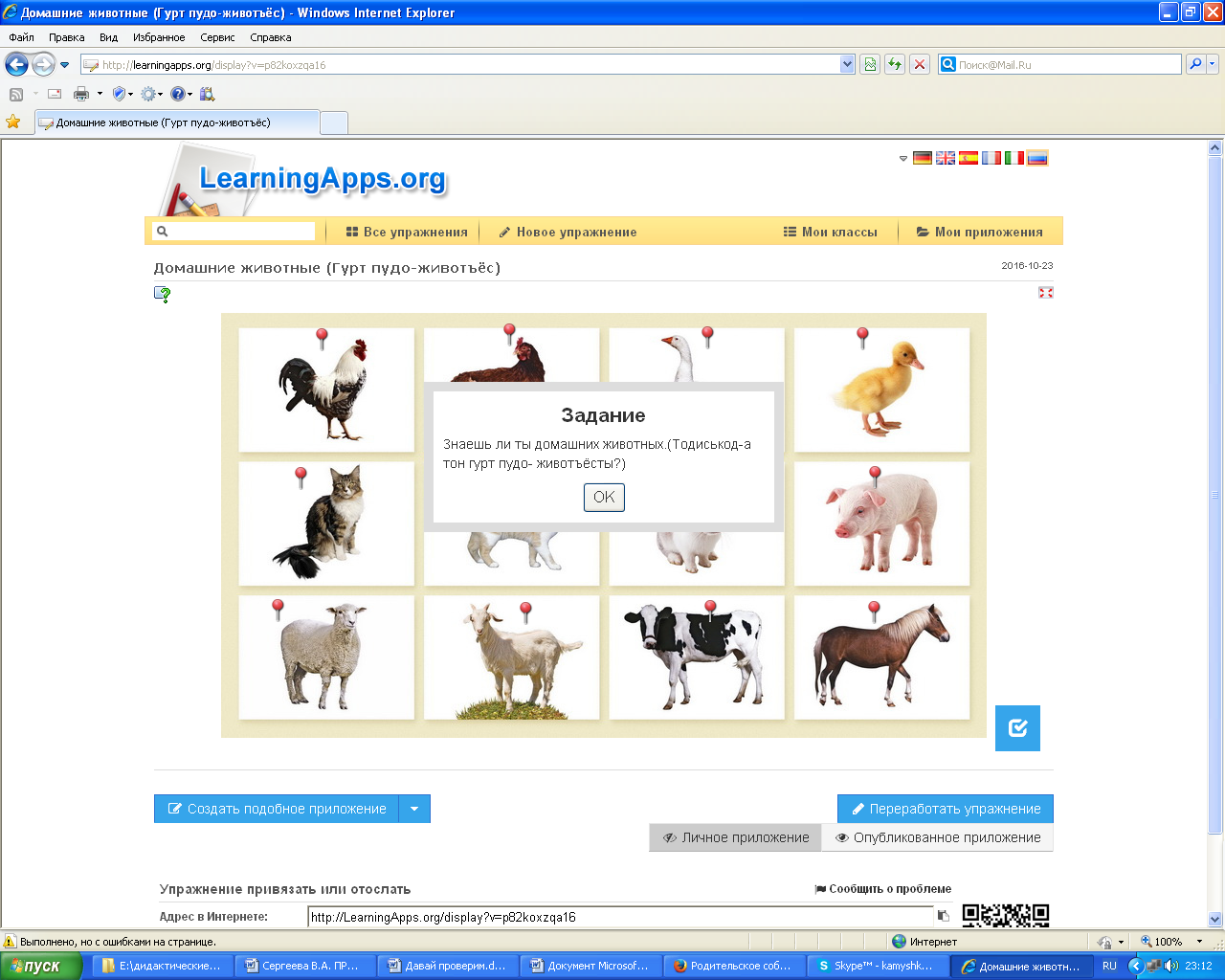 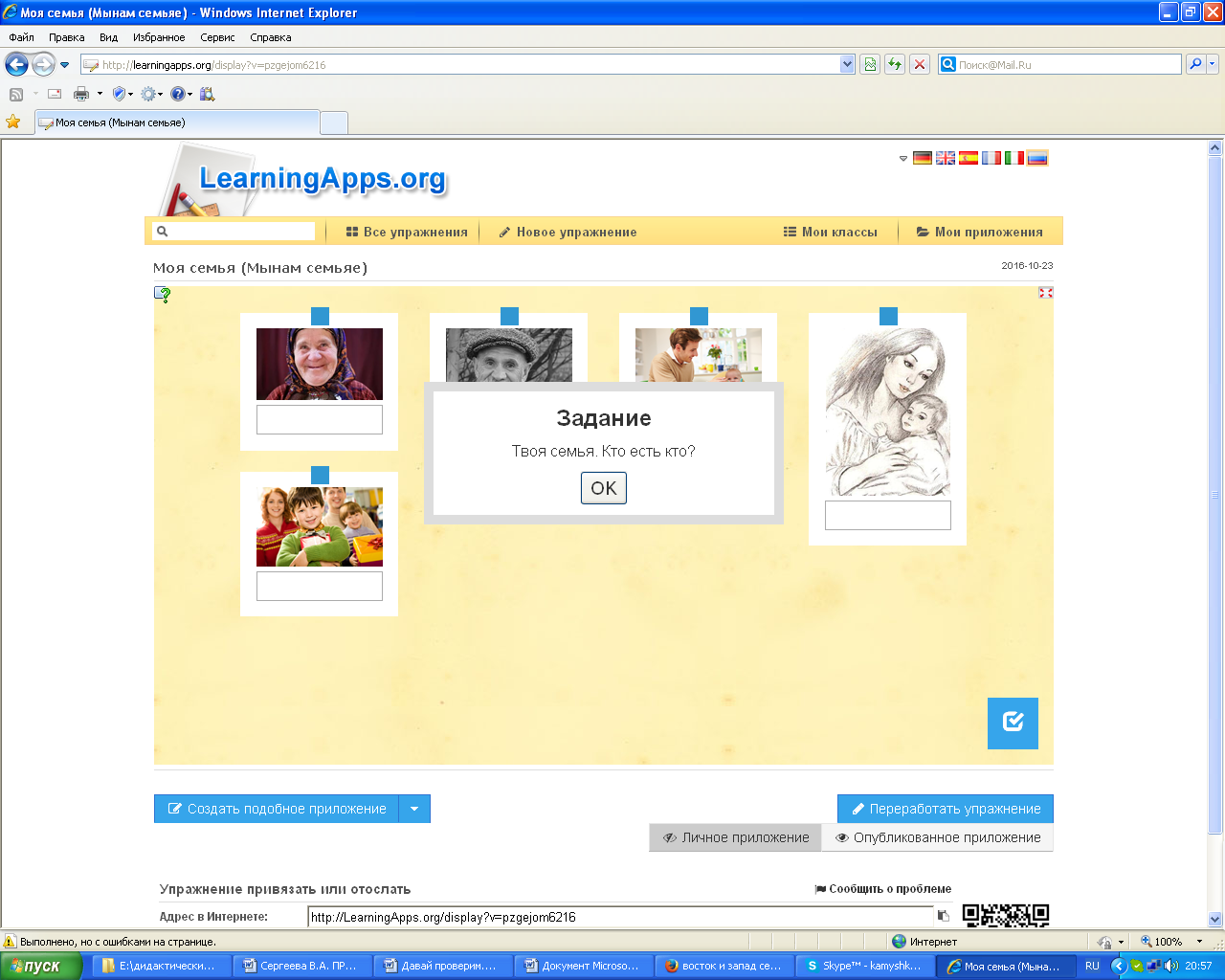 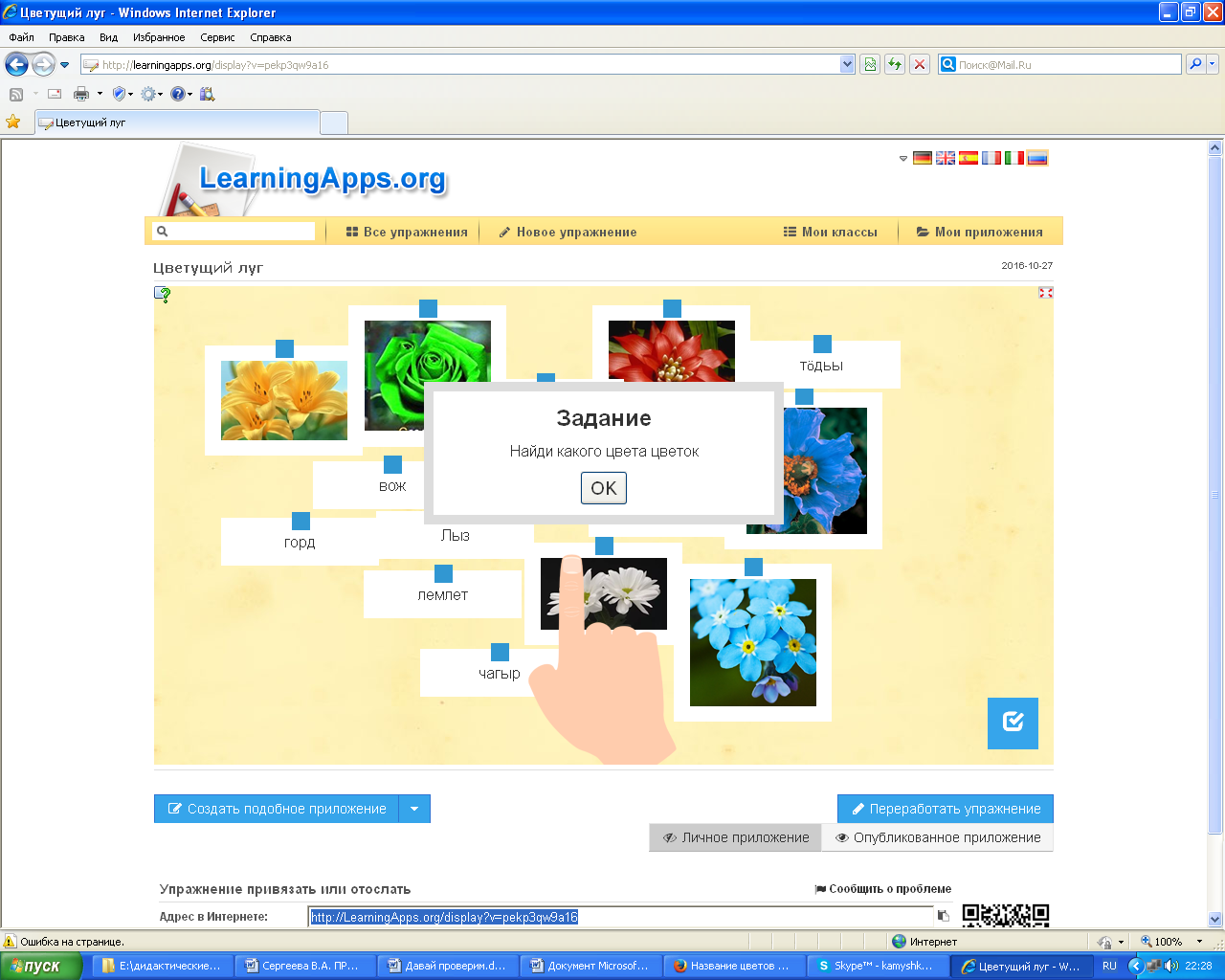 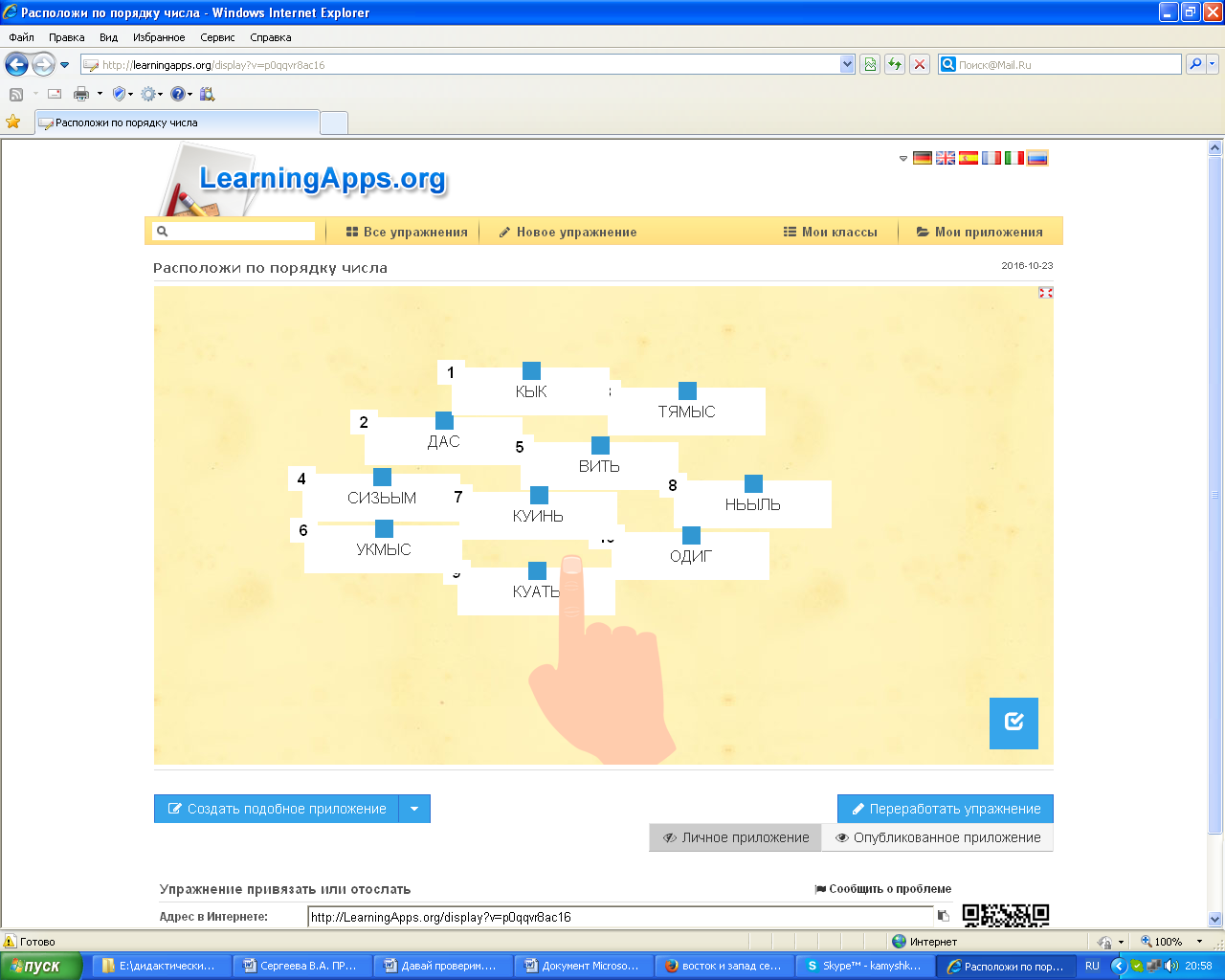 Необходимое оборудование и программное обеспечение:- компьютеры с подключением к интернет-сети.- проектор и экранФИО автораСергеева Валентина АнатольевнаОбразовательная организацияМКОУ Дулесовская ООШДолжность Учитель удмуртского языка, библиотекарьНазвание игры«Давай проверим» («Ойдо эскертом»)НоминацияМультимедийная дидактическая играКраткое описаниеДидактические игры-упражнения «Давай проверим» предназначены для уроков удмуртского языка. При помощи шаблонов сервиса LearningApps.org - сервис Web 2.0, созданы 4 вида упражнений. Данные игры-упражнения составлены соответственно разделам используемого для изучения языка учебника.